Velkommen til grandækning i Allinge for alle ansatte på de bornholmske kirkegårde Vi mødes den 27. oktober kl 9.00, i Allinge kirke, den er vært ved en kop kaffe mm.Derefter går/kører vi til kirkegården, hvor vi i løbet af formiddagen laver årets flotteste grandækning.Ved middagstid spiser vi vores medbragte mad i kirken, for til sidst at gennemgå vores kunstværker på kirkegården om eftermiddagen.HUSK tilmelding senest torsdag d. 21/10 kl. 12,00på vores hjemmeside fakk-bornholm.dk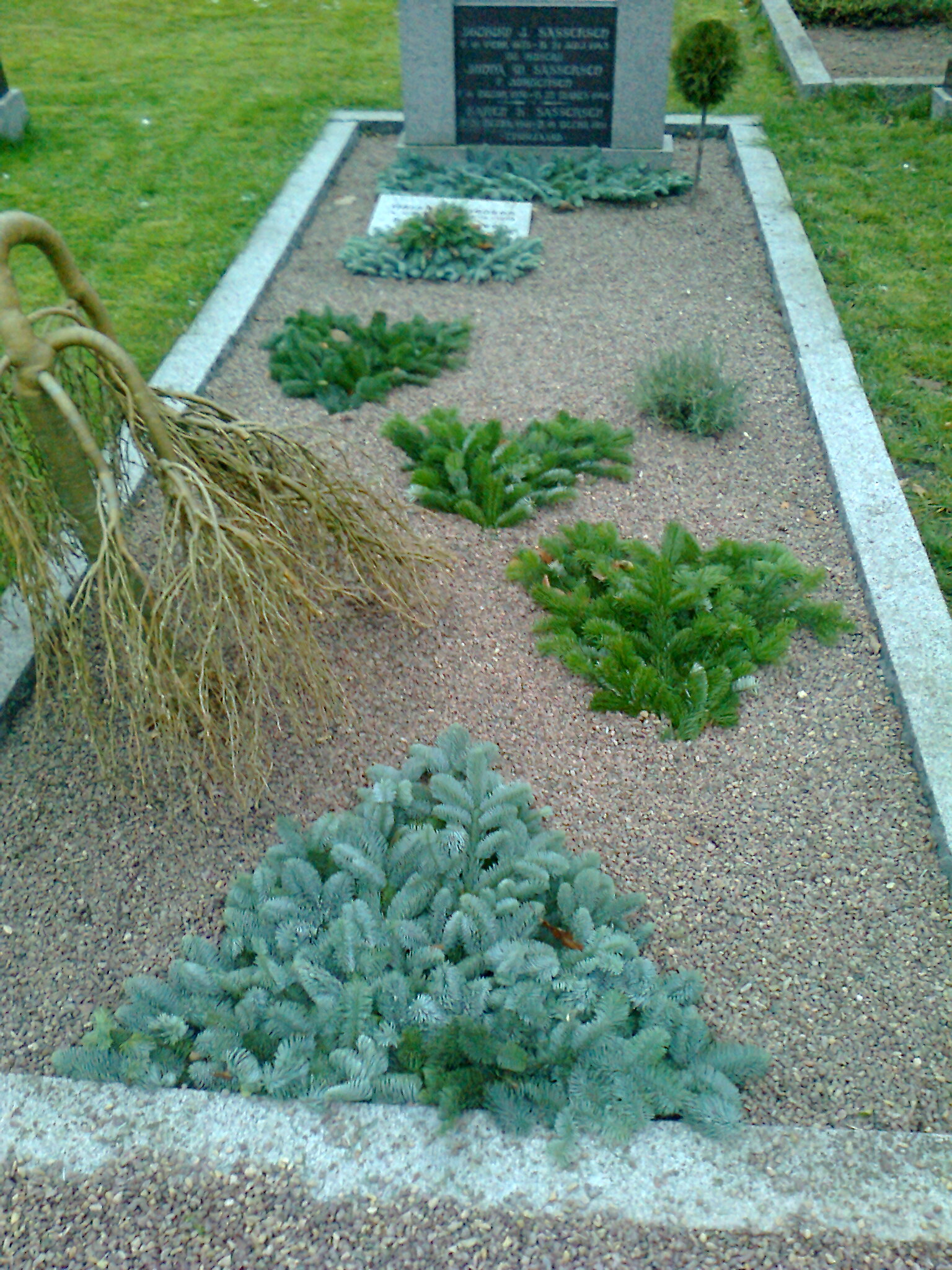 